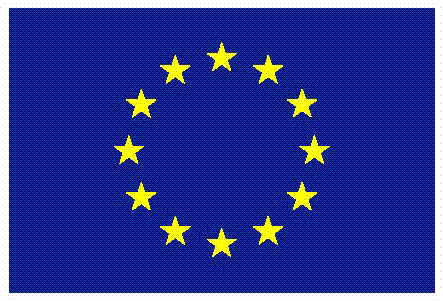 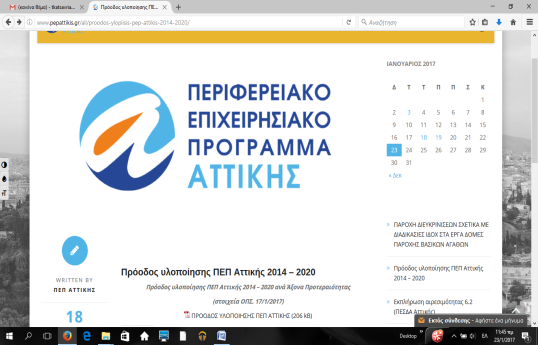 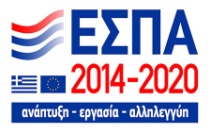 ΕΥΡΩΠΑΪΚΗ ΕΝΩΣΗ    Ευρωπαϊκό Κοινωνικό Ταμείο  Με τη συγχρηματοδότηση της Ελλάδας και της Ευρωπαϊκής ΈνωσηςΣΥΛΛΟΓΟΣ  ΓΟΝΕΩΝ  ΦΙΛΩΝ  Α.με.Α   ΣΑΛΑΜΙΝΑΣ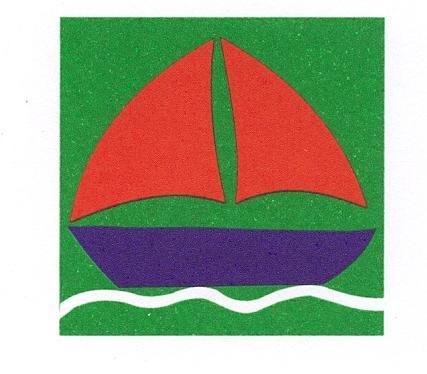 Λ. Φανερωμένης  33 -  ΣΑΛΑΜΙΝΑ   Τ.Κ   18900 Τηλ/ f.a.x :  210 4640 728www.ameasalaminas1992.gr - e mail: ameasalaminas1992@gmail.comΜΙΚΤΟ ΚΕΝΤΡΟ ΔΙΗΜΕΡΕΥΣΗΣ – ΗΜΕΡΗΣΙΑΣ  ΦΡΟΝΤΙΔΑΣγια    Α.με.Α    ΄΄ΑΓΙΟΣ   ΣΥΜΕΩΝ΄΄Τέρμα  Ταξιαρχών & Αγ. Μαρκέλλας - ΣΑΛΑΜΙΝΑ   Τ.Κ  18902 «ΠΡΟΣΚΛΗΣΗ ΕΚΔΗΛΩΣΗΣ ΕΝΔΙΑΦΕΡΟΝΤΟΣ»ΠΡΟΣΚΛΗΣΗ ΕΚΔΗΛΩΣΗΣ ΕΝΔΙΑΦΕΡΟΝΤΟΣΟ Σύλλογος Γονέων-Φίλων ΑμεΑ Σαλαμίνας, στο πλαίσιο του Εθνικού Στρατηγικού Πλαισίου Αναφοράς (ΕΣΠΑ) για την προγραμματική περίοδο 2014-2020, Επιχειρησιακού Προγράμματος «Αττική 2014-2020», Άξονας Προτεραιότητας 09 «Προώθηση της κοινωνικής ένταξης και καταπολέμηση της φτώχειας – ΕΚΤ», λειτουργώντας ως δικαιούχος της Πράξης «ΣΥΛΛΟΓΟΣ ΓΟΝΕΩΝ – ΦΙΛΩΝ ΑΜΕΑ ΣΑΛΑΜΙΝΑΣ ΜΙΚΤΟ ΚΕΝΤΡΟ ΔΙΗΜΕΡΕΥΣΗΣ ΗΜΕΡΗΣΙΑΣ ΦΡΟΝΤΙΔΑΣ ΓΙΑ ΑΜΕΑ «ΑΓ.ΣΥΜΕΩΝ» με Κωδικό ΟΠΣ 5002528 στο Επιχειρησιακό Πρόγραμμα «Αττική 2014-2020», προκηρύσσει την πλήρωση μίας (1) θέσης ωφελούμενου στο ΜΚΔ-ΗΦ ΑΜΕΑ «ΑΓΙΟΣ ΣΥΜΕΩΝ». Η προθεσμία υποβολής των αιτήσεων αρχίζει τη Τρίτη 11 Μαΐου 2021 και λήγει την Τετάρτη 2 Ιουνίου 2021.Για την προκήρυξη αναλυτικές πληροφορίες: στην ιστοσελίδα του φορέα www.ameasalaminas1992.gr και στο Τηλ. :  210 4640 728